Why is New Jersey’s Governor so Powerful?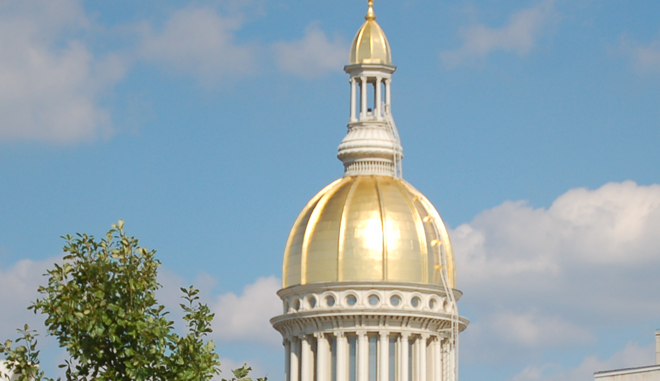 Lesson Creator: New Jersey Center for Civic Education, Rutgers University, Piscataway, NJGrade Level: SecondaryObjectives: 	Student will be able to:Identify the role of the Governor Determine the qualifications for Governor of New JerseyExplain how the New Jersey governor changed from one of the weakest to one of the strongest positions in the countryUse a graphic organizer to draw evidence from informational texts (the New Jersey Constitution and a video prepare by NJN-TV) about the scope of the New Jersey Governor’s authorityIdentify the sources of the New Jersey’s governor’s powersCompare the powers of the NJ governor with those of governors from other statesAnalyze potential benefits and problems with the current structure of New Jersey governmentIdentify ways to make the NJ governor more accountable and his actions more transparentNew Jersey Student Learning Standards for Social Studies (2020):6.3.8.CivicsPI.3: Use a variety of sources from multiple perspectives to examine the role of individuals, political parties, interest groups, and the media in a local or global issue and share this information with a governmental or nongovernmental organization as a way to gain support for addressing the issue.6.3.8.CivicsPI.4: Investigate the roles of political, civil, and economic organizations in shaping people’s lives and share this information with individuals who might benefit from this information.6.3.8.CivicsPD.1: Deliberate on a public issue affecting an upcoming election, consider opposing arguments, and develop a reasoned conclusion.6.3.8.CivicsPD.2: Propose and defend a position regarding a public policy issue at the appropriate local, state, or national level.6.3.8.CivicsPD.3: Construct a claim as to why it is important for democracy that individuals are informed by facts, aware of diverse viewpoints, and willing to take action on public issues.6.3.8.CivicsPR.7: Compare how ideas become laws at the local, state, and national level.6.3.8.EconET.1: Using quantitative data, evaluate the opportunity cost of a proposed economic action, and take a position and support it (e.g., healthcare, education, transportation).6.3.8.EconET.2: Assess the impact of government incentives and disincentives on the economy (e.g., patents, protection of private property, taxes).6.3.12.CivicsPD.1: Develop a plan for public accountability and transparency in government related to a particular issue(s) and share the plan with appropriate government officials.6.3.12.EconGE.1: Participate in a simulated meeting (e.g., President's Council, World Bank, International Monetary Fund (IMF), research evidence from multiple sources about an economic problem (e.g., inflation, unemployment, deficit), and develop a plan of action.Materials:Excerpts from the New Jersey Constitution are attached as Handout 1. The full New Jersey Constitution is available on-line or a searchable version of the Constitution is also available. Introduction/Anticipatory Set:	Who is currently the governor of New Jersey?  What does the governor’s job entail?  The Governor is the chief executive officer for the state, similar to the President of the United States. His job is to see that the laws are carried out.Activity One: Who Can Run for Governor?The New Jersey Constitution requires that the Governor meet certain requirements to hold office.Handout 1 includes relevant provisions from the New Jersey State Constitution regarding who is eligible to run for the office of Governor of the State.  The Governor must be at least thirty years old, a citizen of the United States for at least 20 years and a resident of New Jersey for at least seven years.Handout 2 has four possible candidates for Governor of New Jersey.  Which of these individuals is eligible to run for Governor? Consider the relevant provisions of the New Jersey State Constitution in Handout 1 to determine which of the individuals described in Handout 2 (Frankie Jonas, Donald Trump, former NJ Governor Thomas Kean and current U.S. Senator from New Jersey Robert Menendez) would be eligible to run for Governor of New Jersey.Can Frankie Jonas run for Governor of New Jersey?No, he is only 21 years old in 2021 and he has not been a resident of the state for the past seven years.Can Donald Trump run for Governor of New Jersey?Unlikely. He is over 30 years old and sometimes lives at Trump National Golf Club in Bedminster, NJ. However, he has declared himself to be a resident of Palm Beach County, Florida. People may own more than one home, but they can only be domiciled for tax, voting and office holding purposes in one place—the place where they intend to make a permanent home, which has been defined for tax purposes as where someone spends more than half of their time (more than 183 days a year).Can former Governor Thomas Kean run for Governor of New Jersey again in 2016?Yes, he is over 30 years old and has resided in New Jersey for the past seven years.  According to the New Jersey Constitution, Article V, Section I, Paragraph 5, he may run again four years after the end of his second successive term.  He may run again since it has been more than four years since he left office in 1990.Can U.S. Senator Robert Menendez run for Governor of New Jersey?He is over 30 years old, but mostly lives in Washington, D.C.  However, the New Jersey Constitution, Article V, Section I, Paragraph 2 allows someone to be “absent during that time on the public business of the United States or of this State.” He qualifies for this exception as U.S. Senator.  But, Paragraph 3 makes it clear that no member of Congress can also serve as Governor.  Senator Menendez would have to vacate his U.S. Senate seat in order to run for Governor.  This was done by U.S. Senator Jon Corzine, who then ran for Governor of New Jersey in November 2005, and won.Closure:Why do you think that it is necessary for someone to meet age, residency and other requirements in order to serve as Governor of the State? Do you think that it is a good idea to have age requirements for the Governor and other elected positions of authority? Why or why not?Do you think that it is important that the governor be a resident of the state he or she serves? Why or why not? Do you think that there should be additional qualifications or fewer qualifications? What would you add or subtract?Activity Two:  From the weakest to the strongestWhy were the early governors so weak under the 1776 and 1844 state constitutions? Play the Introduction (the first two minutes) to “New Jersey’s Powerful Governor,” produced by NJN-TV, at https://www.youtube.com/v/E9ea9ZxAzec?version=3&end=125&autoplay=1.Compare the terms of the Governor in the 1776, 1844, and 1947 NJ Constitutions and how the governor was elected under the three state Constitutions by using the chart, Handout 3, and completing the “Impact” section.A completed student chart should look something like the following:What are the problems with a weak executive?		Students should explain the problems with a weak executive as the following:Little authorityBeholden to the LegislatureHard to get anything doneActivity Three: Why is the New Jersey Governor so strong?Divide the class into eight groups and watch a section of the “New Jersey’s Powerful Governor” videotape as well as Handout 1: The New Jersey Constitution. Each group should complete a portion of Handout 4 identifying the sources of the governor’s powers and its impact Group One:  What authority does the Governor have regarding the military? Law enforcement? Legislation? Have students watch the video clip at https://www.youtube.com/watch?v=E41FHuyJC2o.The list should include the following:The New Jersey Constitution gives the governor broad authority:To “take care that the laws be faithfully executed” (Art. V, Sec. 1, Para. 11)To “communicate to the Legislature” (Art. V, Sec. 1, Para. 12)To “fill vacancies” (Art. V, Sec. 1, Para. 13)To approve or veto legislation (Art. V, Sec. 1, para. 14)To line-item veto appropriations (Art. V, Sec. 1, Para. 15)To grant clemency and parole (Art. V, Sec. 2)To nominate officers and provide training and regulation a militia (Art. V, Sec. 3)To appoint, supervise and investigate executive and administrative officers, departments, and instrumentalities (Art. V, Sec. 4)Group Two:  What Appointment Powers does New Jersey’s Governor have? Have students watch the video clip at: https://www.youtube.com/watch?v=UvLD4aIuem8Students should list the Governor’s appointment powers to include the following: The Governor appoints:All the members of the NJ State Supreme Court and Superior Court judges (with the advice and consent of the Senate) (NJ Const., Art. VI, Sec. VI., para. 1)All Cabinet members, including the State Treasurer ad State Attorney General (NJ Const., Art. V, sec., IV, paras. 2, 3, and 4)The county prosecutors (chief county law enforcement officers)(NJ Const., Art. VII, Sec. II, para. 1)All officers for whose election or appointment provision is not otherwise made by this Constitution or by law (with the advice and consent of the Senate)(NJ Cons.t, Art. V, Sec. 1, para. 12).All general and flag officers of the militia, with the advice and consent of the Senate. All other commissioned officers of the militia shall be appointed and commissioned by the Governor according to law (NJ Const., Art. V, Sec. 3, para. 2)Whenever a board, commission or other body shall be the head of a principal department, the members thereof shall be nominated and appointed by the Governor with the advice and consent of the Senate, and may be removed in the manner provided by law. (NJ Const., Art. V., Sec. 4, para. 4)May fill any vacancy occurring in any office during a recess of the Legislature, appointment to expire at the end of the next regular session of the Senate. (NJ Const., Art. V, Sec. 1, para. 13)Group Three: How does a centralized state government enhance the power of the NJ Governor? Have student watch the video clip at: https://www.youtube.com/watch?v=dG7SjelzuWwStudents should list how a centralized state government enhances the power of New Jersey’s Governor and the source. The list should include the following:All executive and administrative offices, departments, and instrumentalities of the State government, including the offices of Secretary of State and Attorney General, and their respective functions, powers and duties, shall be allocated by law among and within not more than twenty principal departments (NJ Const., Art. V, Sec. 2, para. 1)Each principal department shall be under the supervision of the Governor. (NJ Const., Art.  V, Sec. 2, para. 2)The Governor may cause an investigation to be made of the conduct in office of any officer or employee who receives his compensation from the State of New Jersey, except a member, officer or employee of the Legislature or an officer elected by the Senate and General Assembly in joint meeting, or a judicial officer. (NJ Const., Art. V, Sec. 4, para. 5)The Governor has authority over all offices and departments of state government and can terminate cabinet officers and other employees at will.Group Four: What control does the New Jersey Governor have over the state budget?  Students should watch the video clip at: https://www.youtube.com/watch?v=53biF0MUlfgStudents should list the New Jersey Governor’s control over the state budget and the source. The list should include the following:The Governor:Provides an annual budget speech in February each year, setting out his budget priorities (NJ Const., Art. V, Sec. 1, para. 12)Has a “line-item veto” for appropriation bills, that is, the governor can object in whole or in part to any item in a bill that appropriates money while approving the other portions (NJ Const., Art. V, Sec. 1, para. 15)Group Five: What veto powers does New Jersey’s Governor have?Students should watch the video clip at: https://www.youtube.com/watch?v=vZpyLmDurPIStudents should list the veto powers that New Jersey’s Governor has and the sources. The list should include the following:The Governor:May veto any bill (the legislature can override the veto with a 2/3 vote of each house)(NJ Const., Art. V, Sec. 1, para. 14)May “conditionally” veto a bill with objections for reconsideration by the legislature (must be approved by 2/3 vote of each house)(NJ Const., Art. V, Sec. 1, para. 14)Has a “line-item veto” for appropriation bills, that is, the governor may object in whole or in part to any item in a bill that appropriates money while approving the other portions (NJ Const., Art. V, Sec. 1, para. 15)Group Six: How can the governor use executive orders to expand his power?Have students watch the video clip at: https://www.youtube.com/watch?v=CLbZjRODXwoStudents list how the governor can use executive orders to expand his power and the sources. The list should include the following:The Governor shall take care that the laws be faithfully executed. To this end he shall have power, by appropriate action or proceeding in the courts brought in the name of the State, to enforce compliance with any constitutional or legislative mandate, or to restrain violation of any constitutional or legislative power or duty, by any officer, department or agency of the State; but this power shall not be construed to authorize any action or proceeding against the Legislature. (NJ Const., Art. V, Sec. 1, para. 11)Example: Governor Byrne used an executive order to establish a Pinelands Commission to develop a comprehensive development planGroup Seven: How can the governor use emergency powers?Have students watch the video clip at: https://www.youtube.com/watch?v=1OSsRFoKUBcStudents list how the governor can use emergency powers and the sources of emergency powers. The list should include the following:The Governor uses emergency powers to enable the NJ Office of Emergency Management to deal with natural and man-made disasters, e.g. storms, floods, fires, etc. that may affect many in the stateExamples: Hurricane Sandy; winter storms; droughtsDo you think Governor Kean went too far using emergency powers to put a moratorium on building in wetlands until a bill was passed?Group Eight: How can the governor use the “bully pulpit” to expand his powers?Have students watch the video clip at https://www.youtube.com/watch?v=E41FHuyJC2oStudents list how the governor can expand his power through the use of the “bully pulpit”. The list should include the following:The Governor and the Lt. Governor are the only officials elected by voters statewide.As one person rather than one of 120 state legislators, the Governor has an ability to address the press and the public that is not available to members of the legislative branch.Directions for the JigsawHave groups jigsaw so that each group can hear from the “experts” from all eight groupsEach group should complete the graphic organizer regarding the sources of the NJ Governor’s authorityWhere does the Governor get his authority?Have groups jigsaw so that each group can hear from the “experts” from all seven groupsHave all the students complete the graphic organizer (Handout #4) regarding the sources of the NJ Governor’s authority using what they learned from the videotapes as well as from the New Jersey Constitution (Handout #1 or at http://www.nj.gov/state/archives/docconst47.html or http://njlegishttp://www.njleg.state.nj.us/lawsconstitution/constitution.asp)The completed chart should include the following:Activity Four: Research the accomplishments of New Jersey’s Governor’s since 1947Have students conduct research and identify one, two or three major accomplishments of the New Jersey governors since 1947.  Possible sources: https://www.nga.org/former-governors/new-jersey/; https://governors.rutgers.edu/new-jersey-governors/. Then have students put together a chart summarizing the accomplishments. A completed chart should look something like this:Activity Five: Active CitizenshipUsing what you knowHave the class identify several pressing current social and/or economic issues that should be addressed by New Jersey government. Have students debate and prioritize the issues and select 1, 2 or more as the subject of a simulated hearing before the NJ legislature and governor.  (Teacher may want to consider the New Jersey activity, “Improving Your Community” for helpful suggestions on how to proceed in guiding a class through the process of identifying, researching and developing a solution to a public policy issue)Extension: Send the results of the simulated hearing to the NJ Governor and legislature for action. Activity Six: Is New Jersey’s Governor too powerful?Show students the political cartoon, attached as Handout 5. Ask students, “What is the cartoon tying to say?”  Students should respond that NJ Governor Christie in 2011 saw the other branches of government—the judiciary and the legislature—as “interfering with his fun” and was “cutting down” the other branches of government. Is this an indication that New Jersey’s Governor had too much power? Why?To put the power of the New Jersey governor is perspective, Handout 6, compares the position of governor of New Jersey with the position of governor of Mississippi, where the powers of the governor are much more limited. In thirty-five states, judges are elected rather than appointed by the governor.Ask students to use Handout 6 to identify and list the advantages and disadvantages of the system used in New Jersey and Mississippi.  In the third box, identify two questions that you have about the structure of states more like New Jersey and state more like Mississippi. The boxes might look something like the following:Complete the comparison with the following questions in a Class Discussion:Which system is based more on the ideals of pure democracy?  Explain.Answers will vary. Students may assert that states structured like Mississippi are more democratic.  The people within this state vote for more officials, including judges.  The people also can choose a Governor and Lt. Governor from different parties.  This further exemplifies how this system represents the ideals of a pure democracy.Which system seems to be more efficient?  Explain.Answers will vary.  Students should recognize, however, that the Governor in states like New Jersey is very powerful.  He/She possesses the power to appoint numerous important governmental positions, including the Attorney General and judges.  He/She has the power to shape the government, based on party and personality.Which state Governor possesses more power?  Explain.Clearly, the Governor in New Jersey has more power because he is able to appoint judges, the attorney general, the state treasurer, and county prosecutors, whereas they are all separately elected in Mississippi.Identify which state system you prefer.  Support your answer with at least five facts.Answers will vary. Clearly there is a great amount of “democracy” (that is, voting) in a state like Mississippi where judges and other public servants are elected rather than appointed by the governor.AssessmentHave students write an essay on the following topics, supporting their opinions with research and analysis:Analyze why the governor of New Jersey Governor is considered one of the most powerful in the countryEvaluate the structure of New Jersey’s government regarding the governor in terms of accountability, transparency, efficiency and democracyExtension:Take your class on a visit to the Statehouse in Trenton. Contact: www.njstatehousetours.org. Eagleton institute has a grant program, the Statehouse express, to help school districts defray the cost of a field trip to the New Jersey Statehouse. Contact: https://cypp.rutgers.edu/for-educators/state-house-express/. Handout 1:		NEW JERSEY CONSTITUTION (1947, updated through 2020) Excerpted Provisions regarding the GovernorArticle I--Rights and PrivilegesArticle II—ElectionsArticle III—Distribution of PowersThe powers of the government shall be divided among three distinct branches, the legislative, executive, and judicial. No person belonging to one branch shall exercise any of the powers properly belonging to either of the others, except as expressly provided in this Constitution.Article IV—LegislativeArticle V--Executive
Section I1.   The executive power shall be vested in a Governor.2.   The Governor shall be not less than thirty years of age, and shall have been for at least twenty years a citizen of the United States, and a resident of this State seven years next before election, unless the Governor shall have been absent during that time on the public business of the United States or of this State.  A person shall be eligible for the office of Lieutenant Governor only if eligible under this Constitution for the office of Governor.3.   No member of Congress or person holding any office or position, of profit, under this State or the United States shall be Governor or Lieutenant Governor.  If the Governor or Lieutenant Governor or person administering the office of Governor shall accept any other office or position, of profit, under this State or the United States, the office of Governor or Lieutenant Governor, as the case may be, shall thereby be vacated.  No Governor or Lieutenant Governor shall be elected by the Legislature to any office during the term for which the person shall have been elected Governor or Lieutenant Governor.4.   The Governor and Lieutenant Governor shall be elected conjointly and for concurrent terms by the legally qualified voters of this State, and the manner of election shall require each voter to cast a single vote for both offices.  The candidate of each political party for election to the office of Lieutenant Governor shall be selected by the candidate of that party nominated for election to the office of Governor.  The selection of the candidate for election to the office of Lieutenant Governor shall be made within 30 days following the nomination of the candidate for election to the office of Governor.  A person shall not seek election to both offices simultaneously.  The joint candidates receiving the greatest number of votes shall be elected; but if two or more joint candidacies shall be equal and greatest in votes, one set of joint candidates shall be elected by the vote of a majority of all the members of both houses in joint meeting at the regular legislative session next following the election for Governor and Lieutenant Governor by the people.  Contested elections for the offices of Governor and Lieutenant Governor shall be determined in such manner as may be provided by law.Handout 1 cont.:	   NEW JERSEY CONSTITUTION (1947, updated through 2020)5.   The term of office of the Governor and of the Lieutenant Governor shall be four years, beginning at noon of the third Tuesday in January next following their election, and ending at noon of the third Tuesday in January four years thereafter.  No person who has been elected Governor for two successive terms, including an unexpired term, shall again be eligible for that office until the third Tuesday in January of the fourth year following the expiration of the second successive term.11.  The Governor shall take care that the laws be faithfully executed. To this end he shall have power, by appropriate action or proceeding in the courts brought in the name of the State, to enforce compliance with any constitutional or legislative mandate, or to restrain violation of any constitutional or legislative power or duty, by any officer, department or agency of the State; but this power shall not be construed to authorize any action or proceeding against the Legislature.   12.  The Governor shall communicate to the Legislature, by message at the opening of each regular session and at such other times as he may deem necessary, the condition of the State, and shall in like manner recommend such measures as he may deem desirable. He may convene the Legislature, or the Senate alone, whenever in his opinion the public interest shall require. He shall be the Commander-in-Chief of all the military and naval forces of the State. He shall grant commissions to all officers elected or appointed pursuant to this Constitution. He shall nominate and appoint, with the advice and consent of the Senate, all officers for whose election or appointment provision is not otherwise made by this Constitution or by law.13.  The Governor may fill any vacancy occurring in any office during a recess of the Legislature, appointment to which may be made by the Governor with the advice and consent of the Senate, or by the Legislature in joint meeting. An ad interim appointment so made shall expire at the end of the next regular session of the Senate, unless a successor shall be sooner appointed and qualify; and after the end of the session no ad interim appointment to the same office shall be made unless the Governor shall have submitted to the Senate a nomination to the office during the session and the Senate shall have adjourned without confirming or rejecting it. No person nominated for any office shall be eligible for an ad interim appointment to such office if the nomination shall have failed of confirmation by the Senate.14.(a) When a bill has finally passed both houses, the house in which final action was taken to complete its passage shall cause it to be presented to the Governor before the close of the calendar day next following the date of the session at which such final action was taken.        (b) A passed bill presented to the Governor shall become law:              (1)  if the Governor approves and signs it within the period allowed for his consideration; or,              (2)  if the Governor does not return it to the house of origin, with a statement of his objections, before the expiration of the period allowed for his consideration; or,              (3)  if, upon reconsideration of a bill objected to by the Governor, two-thirds of all the members of each house agree to pass the bill. 15.  If any bill presented to the Governor shall contain one or more items of appropriation of money, he may object in whole or in part to any such item or items while approving the other portions of the bill.  In such case he shall append to the bill, at the time of signing it, a statement of each item or Handout 1 cont.:	   NEW JERSEY CONSTITUTION (1947, updated through 2020)part thereof to which he objects, and each item or part so objected to shall not take effect.  A copy of such statement shall be transmitted by him to the house in which the bill originated, and each item or part thereof objected to shall be separately reconsidered.  If upon reconsideration, on or after the third day following said transmittal, one or more of such items or parts thereof be approved by two-thirds of all the members of each house, the same shall become a part of the law, notwithstanding the objections of the Governor.  All the provisions of the preceding paragraph in relation to bills not approved by the Governor shall apply to cases in which he shall withhold his approval from any item or items or parts thereof contained in a bill appropriating money.Section II1.   The Governor may grant pardons and reprieves in all cases other than impeachment and treason, and may suspend and remit fines and forfeitures. A commission or other body may be established by law to aid and advise the Governor in the exercise of executive clemency.
Section III1.  Provision for organizing, inducting, training, arming, disciplining and regulating a militia shall be made by law, which shall conform to applicable standards established for the armed forces of the United States.2.  The Governor shall nominate and appoint all general and flag officers of the militia, with the advice and consent of the Senate. All other commissioned officers of the militia shall be appointed and commissioned by the Governor according to law.Section IV1.   All executive and administrative offices, departments, and instrumentalities of the State government, including the offices of Secretary of State and Attorney General, and their respective functions, powers and duties, shall be allocated by law among and within not more than twenty principal departments, in such manner as to group the same according to major purposes so far as practicable. Temporary commissions for special purposes may, however, be established by law and such commissions need not be allocated within a principal department.2.   Each principal department shall be under the supervision of the Governor. The head of each principal department shall be a single executive unless otherwise provided by law. Such single executives shall be nominated and appointed by the Governor, with the advice and consent of the Senate, to serve at the pleasure of the Governor during the Governor's term of office and until the appointment and qualification of their successors, except as herein otherwise provided with respect to the Secretary of State and the Attorney General.  The Governor may appoint the Lieutenant Governor to serve as the head of a principal department, without the advice and consent of the Senate, and to serve at the pleasure of the Governor during the Governor's term of office.3.   The Secretary of State and the Attorney General shall be nominated and appointed by the Governor with the advice and consent of the Senate to serve during the term of office of the Governor, except the Governor may appoint the Lieutenant Governor to serve as Secretary of State without the advice and consent of the Senate.Handout 1 cont.:	NEW JERSEY CONSTITUTION (1947, updated through 2020)4.   Whenever a board, commission or other body shall be the head of a principal department, the members thereof shall be nominated and appointed by the Governor with the advice and consent of the Senate, and may be removed in the manner provided by law. The Governor may appoint the Lieutenant Governor hereto without the advice and consent of the Senate. Such a board, commission or other body may appoint a principal executive officer when authorized by law, but the appointment shall be subject to the approval of the Governor. Any principal executive officer so appointed shall be removable by the Governor, upon notice and an opportunity to be heard.5.   The Governor may cause an investigation to be made of the conduct in office of any officer or employee who receives his compensation from the State of New Jersey, except a member, officer or employee of the Legislature or an officer elected by the Senate and General Assembly in joint meeting, or a judicial officer. He may require such officers or employees to submit to him a written statement or statements, under oath, of such information as he may call for relating to the conduct of their respective offices or employments. After notice, the service of charges and an opportunity to be heard at public hearing the Governor may remove any such officer or employee for cause. Such officer or employee shall have the right of judicial review, on both the law and the facts, in such manner as shall be provided by law. Article VI--JudicialSection VI1.   The Governor shall nominate and appoint, with the advice and consent of the Senate, the Chief Justice and associate justices of the Supreme Court, the Judges of the Superior Court, and the judges of the inferior courts with jurisdiction extending to more than one municipality; except that upon the abolition of the juvenile and domestic relations courts or family court and county district courts as provided by law, the judges of those former courts shall become the Judges of the Superior Court without nomination by the Governor or confirmation by the Senate. No nomination to such an office shall be sent to the Senate for confirmation until after 7 days' public notice by the Governor. 5.       The Governor may investigate the conduct of any officer or employee who receives his compensation from the State of New Jersey, except a member, officer or employee of the Legislature or an officer elected by the Senate and General Assembly in joint meeting, or a judicial officer. 5.   Whenever the Supreme Court shall certify to the Governor that it appears that any Justice of the Supreme Court or Judge of the Superior Court is so incapacitated as substantially to prevent him from performing his judicial duties, the Governor shall appoint a commission of three persons to inquire into the circumstances; and, on their recommendation, the Governor may retire the justice or judge from office, on pension as may be provided by law.Article VII—Public OfficersSection II1.  County prosecutors shall be nominated and appointed by the Governor with the advice and consent of the Senate. Their term of office shall be five years, and they shall serve until the appointment and qualification of their respective successors. Handout 1 cont.:	NEW JERSEY CONSTITUTION (1947, updated through 2020)Section III1.  The Governor and all other State officers, while in office and for two years thereafter, shall be liable to impeachment for misdemeanor committed during their respective continuance in office.2.  The General Assembly shall have the sole power of impeachment by vote of a majority of all the members. All impeachments shall be tried by the Senate, and members, when sitting for that purpose, shall be on oath or affirmation "truly and impartially to try and determine the charge in question according to the evidence". No person shall be convicted without the concurrence of two-thirds of all the members of the Senate. When the Governor is tried, the Chief Justice of the Supreme Court shall preside and the President of the Senate shall not participate in the trial.3.  Judgment in cases of impeachment shall not extend further than to removal from office, and to disqualification to hold and enjoy any public office of honor, profit or trust in this State; but the person convicted shall nevertheless be liable to indictment, trial and punishment according to law. Handout 2			WHO CAN BE GOVERNOR OF NEW JERSEY? Assignment:  Consider the provisions of Section V of the New Jersey Constitution to determine whether any of the following individuals could serve as Governor in the state of New Jersey.  Be prepared to explain why or why not.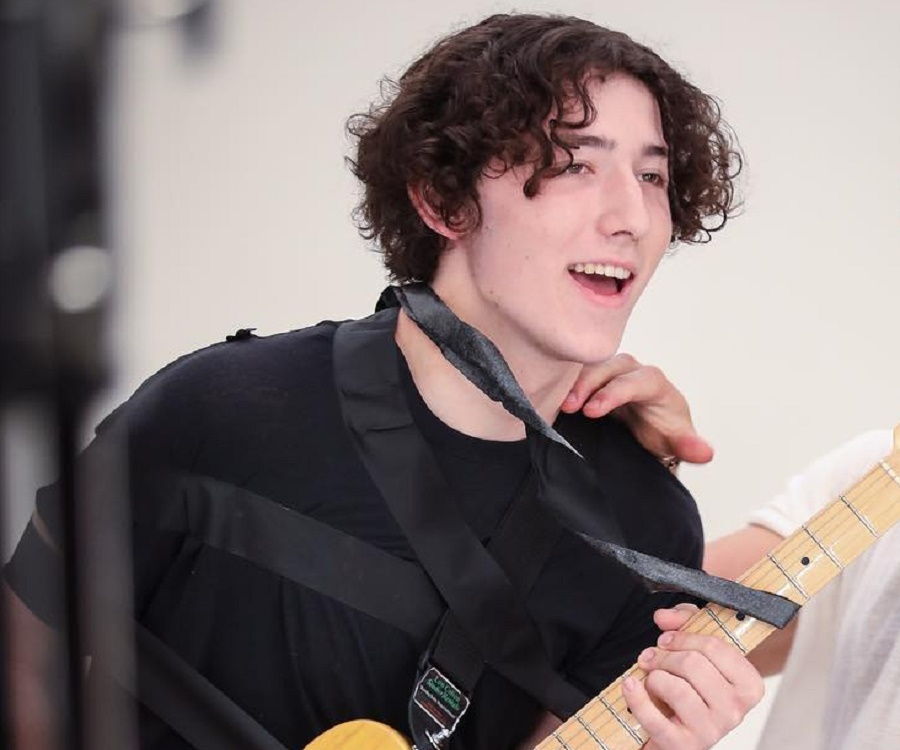 Name:  Frankie Jonas			Date and place of birth: Sept. 28, 2000/Ridgewood, New Jersey			Current Residence:  Los Angeles, California 			Ever held the position of New Jersey Governor?  No			Current Occupation:  Recording artist, Actor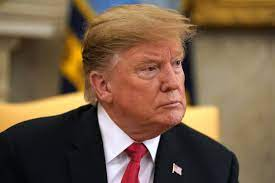 Name:  Donald Trump			Date and place of birth:  July 14, 1946/Queens, New York			Current Residence:  Palm Beach, Florida			Ever held the position of New Jersey Governor?  No			Current Occupation:  ?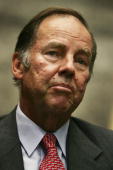 Name:  Thomas H. Kean			Date and place of birth:  April 21, 1935/New York City, New York			Current Residence:  Bedminster Township, New Jersey (since 1990)			Ever held the position of New Jersey Governor?  Yes (1982–1990)			Current Occupation:  Lecturer/ Journalist  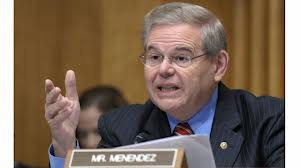 Name:  U.S. Senator Robert Menendez			Date and place of birth:  January 1, 1954/New York City			Current Residence:  North Bergen, New Jersey 			Ever held the position of New Jersey Governor?  No    			Current occupation:  U.S. Senator from New JerseyHandout 3: 			From the weakest to the strongestHandout 4:	Why is the New Jersey Governor so Powerful?As the head of the New Jersey government, the Governor holds numerous powers listed in Article V of the New Jersey Constitution.  Many of these powers mirror those held by the President on the national level.  Using the New Jersey Constitution, complete the chart below by explaining the powers that the Governor holds.Handout 5Is the New Jersey Governor Too Powerful?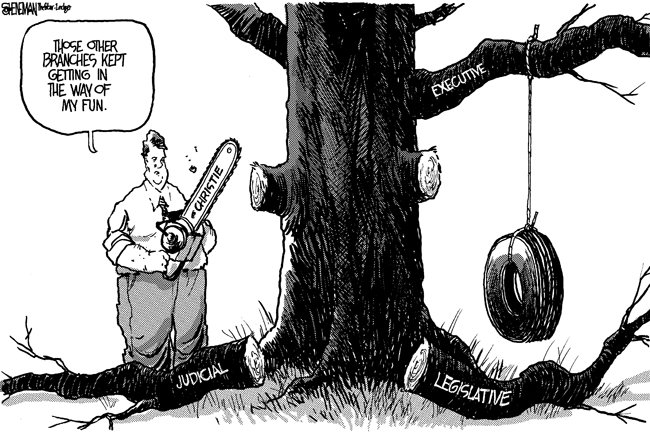 Drew Sheneman, “The Tree Doctor,” OpEd, The Star Ledger, May 6, 2011.Handout 6:	Comparison of Weak and Strong Governors: New Jersey and MississippiHandout 7:		QUESTIONS FOR DISCUSSIONUsing Handout 6, list the advantages, disadvantages and of the system used in New Jersey and Mississippi.  In the third box, identify two questions that you have about the structure of states.Which system is based more on the ideals of pure democracy?  Explain.Which system seems to be more efficient?  Explain.Which state Governor possesses more power?  Explain.Identify which state system you prefer.  Support your answer with at least five facts.NJ ConstitutionGovernor’s TermImpact1776Elected by Legislature for a one-year termBeholden to the LegislatureHas little power or authority1844Elected by voters for a three-year termMany not hold office for two consecutive termsBeholden to the people of the stateIs a lame duck from day oneHard to get anything done in three years1947Elected by voters for a four-year termMay serve two consecutive termsBeholden to the people of the stateEight years is enough time to accomplish somethingSOURCES OF GOVERNOR’S AUTHORITYEXPLANATION OF POWERSConstitutional Powers: What power does the Governor have over the state military?What power does the Governor have in regarding state law enforcement?What power/s does the Governor have regarding legislation?NJ Const., Art. V, Sec. 1, para. 12NJ Const., Art. V, Sec. II, paras. 1 and 2NJ Const., Art. V., Sec. 1, para. 12The Governor is commander-in-chief of all the military and naval forces of the state.The Governor appoints country prosecutors with the advice and consent of the Senate.The Governor may propose legislation in his annual message to the Legislature.Appointment Powers:JudgesCabinet members, State Treasurer, Attorney GeneralNJ Const., Art. VI, Sec. VI, para. 1NJ Const., Art. V, Sec. IV, paras. 2-4The Governor appoints all members of the NJ State Supreme Court and all Superior Court judges with the advice and consent of the Senate.The Governor appoints the head of each of the Executive department of the states, including the Attorney General, with the advice and consent of the Senate.3. What power does the NJ Governor have from a centralized government?NJ Const., Art. V, Sec. IV, para. 1-2All executive and administrative offices, departments and instrumentalities of the State and their functions are allocated among not more than 20 principal departments and each principal department is under the supervision of the Governor, giving the Governor control of all of state government.4. What control does the NJ governor have over the state budget?Annual budget speechLine-item vetoNJ Const., Art. V., Sec. 1, para. 12NJ Const., Art. V., Sec. 1, para. 15The Governor may propose legislation in his annual message to the Legislature.The Governor may veto one or more items (“line item veto”) of money to be funded in a bill unless 2/3 of the members of each house object.5.  What veto powers does the Governor have?NJ Const., Art. V, Sec. I, para. 14NJ Const., Art. V., Sec. 1, para. 15The Governor may veto a bill which can only be overridden by a 2/3 vote of each house.The Governor may veto one or more items (“line item veto”) of money to be funded in a bill unless 2/3 of the members of each house object.6.Executive OrdersNJ Const., Art. V, Section I, para. 11The Governor shall “take care that the laws be faithfully executed”.7. Emergency PowersNJ Const., Art. V., Sec. 1, para. 1All executive authority is vested in the Governor.8. Bully PulpitNJ Const., Art. V., Sec. 1, para. 1 NJ Const., Art. V., Sec. 1, para. 4.All executive power is vested in the Governor.The Governor and Lt. Governor are the only officials elected by voters statewide. The Governor speaks with one voice rather than one of 120 states legislators. Because of this, the Governor has the ability to address the press and public not available to members of the legislative branch.GovernorAccomplishmentsAlfred Driscoll,1947-54The state constitution was revisedState agencies were restructuredSn equal pay for equal work bill was sanctionedRobert Meyner,1954-62State employees compensation plan was authorizedThe usage of absentee ballots was sanctionedThe state highway system was advancedThe Delaware River Basin Compact was approvedRichard Hughes,1962-70Created a commission to study the Meadowlands developmentBrought the Democratic National Convention to New Jersey for the first timeSecured the takeover of the Hudson and Manhattan Railroad by the Port of New York Authority in return for approval of the construction of the World Trade CenterVetoed a bill requiring students to salute the flag in contravention to a U.S. Supreme Court ruling Urged social reform to eliminate causes of civil disorders in urban areasWilliam Cahill, 1970-74Helped create the New Jersey Sports and Exposition AuthorityDepartment of Environmental Protection establishedCoastal Area Facility Review Act (CAFRA) passed National’s first daily statewide lottery implemented in NJBrendan Byrne, 1974-82Enacted state’s first income tax to provide equalized funding to school districtsCasino gambling authorized in Atlantic CityThe Meadowlands Sports Complex opened  The Pinelands Preservation Act enacted, creating the nation’s first National Reserve.Thomas Kean, 1982-90Instituted a federally replicated welfare reform programEnacted Highland Water Protection and Planning ActExtensive educational reformsJames Florio, 1990-94Health and welfare reformUrban economic developmentChristie Todd Whitman, 1994-2001Bond issue to preserve open space and farmlandSigned Megan’s Law and “Three Strikes and You’re In.” Reduce state income tax but left future shortfalls in state’s pension funds Whitman resigned as governor when she was named EPA Administrator by President George W. Bush in January 2001.James McGreevey, 2002-04Revamped the state’s Business Employment Incentive Program Undertook extensive school construction project Auto insurance reformJon Corzine, 2006-10Criminal Justice and ChildrenResponded to the Great Recession of 2008Chris Christie, 2010-2018Reformed pension and health benefitsReformed educationReduced funding to school districts New JerseyMississippiHow is the Governor elected?The people vote for the Governor.The people vote for the Governor.How is the lieutenant Governor elected?The people vote for the Lieutenant Governor. (effective 2009)The people vote for the Lieutenant Governor.Are the Governor and Lieutenant Governor elected on the same ballot?Yes.  They therefore must be from the same political party.No.  The Governor and Lieutenant Governor are elected on separate ballots.  They therefore can be from different political parties.Who elects the judges within the state? With the advice and consent of the Senate, the Governor nominates and appoints the Justices to the Supreme Court and the judges to the Superior Court and inferior courts extending to more than one municipality. The people vote for the Judges on the Supreme Court and inferior courts.  How long are the Judges in Office?The Justices of the Supreme Court and the Judges of the Superior Court hold their offices initially for seven years.  Upon reappointment, they hold their offices during good behavior.  They must retire at 70.The Supreme Court Justices and Court of Appeals Judges are elected for eight years.  The inferior judges are elected to four-year terms.Who selects the key positions of the executive branch such as the Attorney General, the Secretary of State and the State Treasurer?The Attorney General, Secretary of State and State Treasurer are nominated and appointed by the Governor, with advice and consent by the Senate.The Attorney General, Secretary of State and State Treasurer are all elect these positions.How long does the Governor of this state serve?The Governor can serve two successive terms.  Each term is four years.  He/she will be eligible again for that office the fourth year after the expiration of the second successive term.The Governor serves a term of four years.  The Governor can only serve two terms as Governor.  AdvantagesDisadvantagesQuestionsNew JerseyOne true executive Governor is democratically electedJudges are non-partisanGovernor appoints officials he can work withIf  Governor is not dependable, whole system could failThe people do not have a direct say in a lot of the actions/people within the StateHave most of the Governors been responsible in this state?Does this system actually create non-partisan judges?True democratic systemIf an official is not accountable to the people, they can elect someone elseGovernor may not have an effective working executive, because different parties/people electedJudges are subject to partisan electionsHave the people elected a governor and lt. governor from different parties?  How did it work?Do the elected officials work well together?NJ ConstitutionGovernor’s TermImpact1776Elected by the Legislature for one year1844Elected by voters for three yearsMay not hold office for two consecutive terms1947Elected by voters for four yearsMay serve two consecutive termsSOURCES OF GOVERNOR’S AUTHORITYEXPLANATION OF POWERSConstitutional Powers: What power does the Governor have over the state military?What power does the Governor have in regarding state law enforcement?What power/s does the Governor have regarding legislation?Appointment Powers:JudgesCabinet members, State Treasurer, Attorney General3. What power does the NJ Governor have from a centralized government?4. What control does the NJ governor have over the state budget?5.  What veto powers does the Governor have?6.Executive Orders7. Emergency Powers8. Bully PulpitNew JerseyMississippiHow is the Governor elected?The people vote for the Governor.The people vote for the Governor.How is the lieutenant Governor elected?The people vote for the Lieutenant Governor. (effective 2009)The people vote for the Lieutenant Governor.Are the Governor and Lieutenant Governor elected on the same ballot?Yes.  They therefore must be from the same political party.No.  The Governor and Lieutenant Governor are elected on separate ballots.  They therefore can be from different political parties.Who elects the judges within the state? The Governor nominates and appoints the Justices in the state to the Court.  In addition, the Governor appoints the judges to the Superior Court and inferior courts extending to more than one municipality.  The Senate must give the advice and consent to the judicial nominations.  The people vote for the Judges on the Supreme Court and inferior courts.  How long are the Judges in Office?The Justices of the Supreme Court and the Judges of the Superior Court hold their offices initially for seven years.  Upon reappointment, they hold their offices during good behavior.  They must retire at the age of 70.The Supreme Court Justices and Court of Appeals Judges are elected for eight years.  The inferior judges are elected to four-year terms.Who selects the key positions of the executive branch such as the Attorney General, the Secretary of State and the State Treasurer?These positions are nominated and appointed by the Governor, with advice and consent by the Senate.The people elect these positions.How long does the Governor of this state serve?The Governor can serve two successive terms.  Each term is four years.  He/she will be eligible again for that office the fourth year after the expiration of the second successive term.The Governor serves a term of four years.  The Governor can only serve two terms as Governor.  AdvantagesDisadvantagesQuestionsNew JerseyMississippi